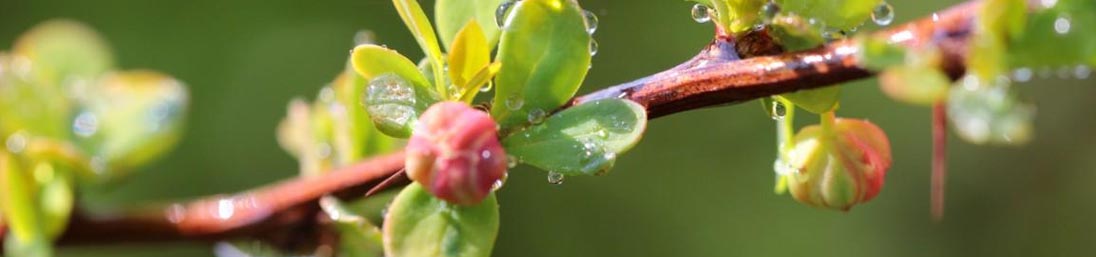 APRIL2023